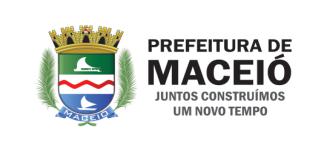 PREFEITURA MUNICIPAL DE MACEIÓSecretaria Municipal de Gestão – SEMGEPraça dos Palmares, nº 05.- Centro – Maceió – AL - CEP 57020-150 Tel. (82) 3312-5000  administração@maceio.al.gov.brCNPJ. 12.200.135/0001-80RELAÇÃO DE DOCUMENTAÇÃO PARA POSSE EM CARGO EFETIVOPROFESSORPara o ingresso de V.Sª.. no Quadro de Pessoal do Poder Executivo Municipal em qualquer cargo, faz-se indisponível no ato da posse a documentação abaixo especificada (original e cópia)  DOCUMENTAÇÃO: - Identidade - CPF - Comprovante de Residência - Escolaridade - Título de Eleitor com comprovante da última votação - Carteira Profissional - Certidão de Nascimento ou Casamento - Certidão de Filhos - PIS ou PASEP - Reservista - 01 (uma) foto 3x4 - Certidão da Justiça Estadual (penal e civil) - Certidão da Justiça Federal Para ingresso de servidores em cargo efetivo se faz necessária a apresentação dos seguintes exames que devem ser entregues na Junta Médica (82 9 8752-2228)EXAMES ADMISSIONAIS- Sumário de Urina- Hemograma - Glicemia de Jejum - Creatina - Uréia: TGO; TGP - Parecer Oftalmológico - Raio X do Tórax - Parecer Cardiológico (Incluindo ECG, com parecer)- Atestado de Sanidade Mental (Parecer Psiquiatra) - VIDEONASOFIBROLARINGOSCOPIA- PARECER OTORRINO; VÍDEO-LARINGOSCOPIA INFORMAÇÃO BANCÁRIA: O servidor deverá possuir conta corrente aberta no Itaú. É necessário apresentar comprovante da conta corrente.ENVIAR TODA DOCUMENTAÇÃO EM ÚNICO PDF PARA O SEGUINTE E-MAIL INSTITUCIONAL, A DOCUMENTAÇÃO SÓ DEVERÁ SER ENCAMINHADA APÓS ANÁLISE DOS EXAMES PELA JUNTA MÉDICA. CGCCP@SEMGE.MACEIO.AL.GOV.BROBS – PARA MAIORES INFORMAÇÕES O SERVIDOR NOMEADO DEVERÁ ACESSAR O SITE OFICIAL DA PREFEITURA MUNICIPAL DE MACEIÓ, CLICANDO NO LINK POSSE.COORDENAÇÃO GERAL DE CADASTRO E CESSÃO DE PESSOAS - CGCCP/SEMGECONTATO - 33125026